[για τη συμπλήρωση της αίτησης, ανατρέξτε στο Παράρτημα Ανακοίνωσης Συμβάσης Εργασίας Μίσθωσης Έργου ΣΜΕ 1/2023 στις ιστοσελίδες: www.heraklionmsa.gr και www.heraklion.gr] 
(*) 	Σημείωση: Εφόσον επιθυμείτε να δηλώσετε παραπάνω από πέντε (5) κωδικούς θέσεων, χρησιμοποιήστε νέο έντυπο ΣΜΕ 1/2023 με αρίθμηση των εντύπων για τη σειρά των προτιμήσεων. (**)	Σημείωση: Εφόσον ανακοινώνονται θέσεις απασχόλησης σε περιοχές των οποίων οι μόνιμοι κάτοικοι προτάσσονται στους πίνακες κατάταξης, οι περιοχές αυτές αναφέρονται ρητά στην ενότητα «ΕΝΤΟΠΙΟΤΗΤΑ» της οικείας ανακοίνωσης.ΣΜΕ 1  / 2023ΑΙΤΗΣΗ – ΥΠΕΥΘΥΝΗ ΔΗΛΩΣΗ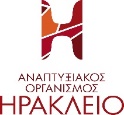 για πρόσληψη στονΑ.Ο.Τ.Α ΗΡΑΚΛΕΙΟ Μ.Α.Ε. μεΣΥΜΒΑΣΗ ΜΙΣΘΩΣΗΣ ΕΡΓΟΥ(άρθρο 2 παρ. 5. β., ν. 4674/2020)...................................ΣΜΕ 1  / 2023ΑΙΤΗΣΗ – ΥΠΕΥΘΥΝΗ ΔΗΛΩΣΗγια πρόσληψη στονΑ.Ο.Τ.Α ΗΡΑΚΛΕΙΟ Μ.Α.Ε. μεΣΥΜΒΑΣΗ ΜΙΣΘΩΣΗΣ ΕΡΓΟΥ(άρθρο 2 παρ. 5. β., ν. 4674/2020)...................................Αριθ. ανακοίνωσηςΑΙΤΗΣΗ – ΥΠΕΥΘΥΝΗ ΔΗΛΩΣΗγια πρόσληψη στονΑ.Ο.Τ.Α ΗΡΑΚΛΕΙΟ Μ.Α.Ε. μεΣΥΜΒΑΣΗ ΜΙΣΘΩΣΗΣ ΕΡΓΟΥ(άρθρο 2 παρ. 5. β., ν. 4674/2020)Αριθ. πρωτ/λου αίτησης[συμπληρώνεται
από το φορέα πρόσληψης]Α.	ΦΟΡΕΑΣ ΠΡΟΣΛΗΨΗΣ [συμπληρώστε με κεφαλαία γράμματα την επωνυμία του φορέα στον οποίο απευθύνετε την αίτηση]Β.	ΣΤΟΙΧΕΙΑ ΥΠΟΨΗΦΙΟΥ [συμπληρώστε κατάλληλα (με κεφαλαία γράμματα, αριθμούς ή το σημείο Χ) τα ατομικά σας στοιχεία]Β.	ΣΤΟΙΧΕΙΑ ΥΠΟΨΗΦΙΟΥ [συμπληρώστε κατάλληλα (με κεφαλαία γράμματα, αριθμούς ή το σημείο Χ) τα ατομικά σας στοιχεία]Β.	ΣΤΟΙΧΕΙΑ ΥΠΟΨΗΦΙΟΥ [συμπληρώστε κατάλληλα (με κεφαλαία γράμματα, αριθμούς ή το σημείο Χ) τα ατομικά σας στοιχεία]Β.	ΣΤΟΙΧΕΙΑ ΥΠΟΨΗΦΙΟΥ [συμπληρώστε κατάλληλα (με κεφαλαία γράμματα, αριθμούς ή το σημείο Χ) τα ατομικά σας στοιχεία]Β.	ΣΤΟΙΧΕΙΑ ΥΠΟΨΗΦΙΟΥ [συμπληρώστε κατάλληλα (με κεφαλαία γράμματα, αριθμούς ή το σημείο Χ) τα ατομικά σας στοιχεία]Β.	ΣΤΟΙΧΕΙΑ ΥΠΟΨΗΦΙΟΥ [συμπληρώστε κατάλληλα (με κεφαλαία γράμματα, αριθμούς ή το σημείο Χ) τα ατομικά σας στοιχεία]Β.	ΣΤΟΙΧΕΙΑ ΥΠΟΨΗΦΙΟΥ [συμπληρώστε κατάλληλα (με κεφαλαία γράμματα, αριθμούς ή το σημείο Χ) τα ατομικά σας στοιχεία]Β.	ΣΤΟΙΧΕΙΑ ΥΠΟΨΗΦΙΟΥ [συμπληρώστε κατάλληλα (με κεφαλαία γράμματα, αριθμούς ή το σημείο Χ) τα ατομικά σας στοιχεία]Β.	ΣΤΟΙΧΕΙΑ ΥΠΟΨΗΦΙΟΥ [συμπληρώστε κατάλληλα (με κεφαλαία γράμματα, αριθμούς ή το σημείο Χ) τα ατομικά σας στοιχεία]Β.	ΣΤΟΙΧΕΙΑ ΥΠΟΨΗΦΙΟΥ [συμπληρώστε κατάλληλα (με κεφαλαία γράμματα, αριθμούς ή το σημείο Χ) τα ατομικά σας στοιχεία]Β.	ΣΤΟΙΧΕΙΑ ΥΠΟΨΗΦΙΟΥ [συμπληρώστε κατάλληλα (με κεφαλαία γράμματα, αριθμούς ή το σημείο Χ) τα ατομικά σας στοιχεία]Β.	ΣΤΟΙΧΕΙΑ ΥΠΟΨΗΦΙΟΥ [συμπληρώστε κατάλληλα (με κεφαλαία γράμματα, αριθμούς ή το σημείο Χ) τα ατομικά σας στοιχεία]Β.	ΣΤΟΙΧΕΙΑ ΥΠΟΨΗΦΙΟΥ [συμπληρώστε κατάλληλα (με κεφαλαία γράμματα, αριθμούς ή το σημείο Χ) τα ατομικά σας στοιχεία]Β.	ΣΤΟΙΧΕΙΑ ΥΠΟΨΗΦΙΟΥ [συμπληρώστε κατάλληλα (με κεφαλαία γράμματα, αριθμούς ή το σημείο Χ) τα ατομικά σας στοιχεία]Β.	ΣΤΟΙΧΕΙΑ ΥΠΟΨΗΦΙΟΥ [συμπληρώστε κατάλληλα (με κεφαλαία γράμματα, αριθμούς ή το σημείο Χ) τα ατομικά σας στοιχεία]Β.	ΣΤΟΙΧΕΙΑ ΥΠΟΨΗΦΙΟΥ [συμπληρώστε κατάλληλα (με κεφαλαία γράμματα, αριθμούς ή το σημείο Χ) τα ατομικά σας στοιχεία]Β.	ΣΤΟΙΧΕΙΑ ΥΠΟΨΗΦΙΟΥ [συμπληρώστε κατάλληλα (με κεφαλαία γράμματα, αριθμούς ή το σημείο Χ) τα ατομικά σας στοιχεία]Β.	ΣΤΟΙΧΕΙΑ ΥΠΟΨΗΦΙΟΥ [συμπληρώστε κατάλληλα (με κεφαλαία γράμματα, αριθμούς ή το σημείο Χ) τα ατομικά σας στοιχεία]Β.	ΣΤΟΙΧΕΙΑ ΥΠΟΨΗΦΙΟΥ [συμπληρώστε κατάλληλα (με κεφαλαία γράμματα, αριθμούς ή το σημείο Χ) τα ατομικά σας στοιχεία]Β.	ΣΤΟΙΧΕΙΑ ΥΠΟΨΗΦΙΟΥ [συμπληρώστε κατάλληλα (με κεφαλαία γράμματα, αριθμούς ή το σημείο Χ) τα ατομικά σας στοιχεία]Β.	ΣΤΟΙΧΕΙΑ ΥΠΟΨΗΦΙΟΥ [συμπληρώστε κατάλληλα (με κεφαλαία γράμματα, αριθμούς ή το σημείο Χ) τα ατομικά σας στοιχεία]Β.	ΣΤΟΙΧΕΙΑ ΥΠΟΨΗΦΙΟΥ [συμπληρώστε κατάλληλα (με κεφαλαία γράμματα, αριθμούς ή το σημείο Χ) τα ατομικά σας στοιχεία]Β.	ΣΤΟΙΧΕΙΑ ΥΠΟΨΗΦΙΟΥ [συμπληρώστε κατάλληλα (με κεφαλαία γράμματα, αριθμούς ή το σημείο Χ) τα ατομικά σας στοιχεία]Β.	ΣΤΟΙΧΕΙΑ ΥΠΟΨΗΦΙΟΥ [συμπληρώστε κατάλληλα (με κεφαλαία γράμματα, αριθμούς ή το σημείο Χ) τα ατομικά σας στοιχεία]Β.	ΣΤΟΙΧΕΙΑ ΥΠΟΨΗΦΙΟΥ [συμπληρώστε κατάλληλα (με κεφαλαία γράμματα, αριθμούς ή το σημείο Χ) τα ατομικά σας στοιχεία]Β.	ΣΤΟΙΧΕΙΑ ΥΠΟΨΗΦΙΟΥ [συμπληρώστε κατάλληλα (με κεφαλαία γράμματα, αριθμούς ή το σημείο Χ) τα ατομικά σας στοιχεία]Β.	ΣΤΟΙΧΕΙΑ ΥΠΟΨΗΦΙΟΥ [συμπληρώστε κατάλληλα (με κεφαλαία γράμματα, αριθμούς ή το σημείο Χ) τα ατομικά σας στοιχεία]Β.	ΣΤΟΙΧΕΙΑ ΥΠΟΨΗΦΙΟΥ [συμπληρώστε κατάλληλα (με κεφαλαία γράμματα, αριθμούς ή το σημείο Χ) τα ατομικά σας στοιχεία]Β.	ΣΤΟΙΧΕΙΑ ΥΠΟΨΗΦΙΟΥ [συμπληρώστε κατάλληλα (με κεφαλαία γράμματα, αριθμούς ή το σημείο Χ) τα ατομικά σας στοιχεία]1. Επώνυμο:1. Επώνυμο:1. Επώνυμο:2. Όνομα:3. Όν. πατέρα:3. Όν. πατέρα:3. Όν. πατέρα:3. Όν. πατέρα:3. Όν. πατέρα:4. Όν. μητέρας:4. Όν. μητέρας:4. Όν. μητέρας:4. Όν. μητέρας:5. Ημ/νία γέννησης:5. Ημ/νία γέννησης:5. Ημ/νία γέννησης:5. Ημ/νία γέννησης://6. Φύλο:6. Φύλο:ΑΓ4. Όν. μητέρας:4. Όν. μητέρας:4. Όν. μητέρας:4. Όν. μητέρας:5. Ημ/νία γέννησης:5. Ημ/νία γέννησης:5. Ημ/νία γέννησης:5. Ημ/νία γέννησης://6. Φύλο:6. Φύλο:ΑΓ7. Α.Δ.Τ.:8. ΑΜΚΑ:8. ΑΜΚΑ:8. ΑΜΚΑ:8. ΑΜΚΑ:8. ΑΜΚΑ:8. ΑΜΚΑ:8. ΑΜΚΑ:8. ΑΜΚΑ:9. Τόπος κατοικίας:9. Τόπος κατοικίας:9. Τόπος κατοικίας:9. Τόπος κατοικίας:9. Τόπος κατοικίας:9. Τόπος κατοικίας:9. Τόπος κατοικίας:9. Τόπος κατοικίας:10. Οδός:10. Οδός:11. Αριθ.:11. Αριθ.:11. Αριθ.:12. Τ.Κ.:12. Τ.Κ.:12. Τ.Κ.:13. Τηλέφωνο (με κωδικό):13. Τηλέφωνο (με κωδικό):13. Τηλέφωνο (με κωδικό):13. Τηλέφωνο (με κωδικό):13. Τηλέφωνο (με κωδικό):14. Κινητό:14. Κινητό:15. e-mail:15. e-mail:15. e-mail:15. e-mail:Γ.	ΤΙΤΛΟΣ ΣΠΟΥΔΩΝ [για τις ειδικότητες κατηγορίας ΠΕ ή ΤΕ καταγράψτε την ονομασία του τίτλου σπουδών σας (στήλη α.), το βαθμό του τίτλου είτε στη στήλη β. είτε στη στήλη γ., ανάλογα με το αν ο βαθμός είναι σε μορφή δεκαδική (π.χ., 7,54) ή κλασματική (π.χ., 8 7/10), και το έτος κτήσης του (στήλη δ.)· .Για τον δεύτερο τίτλο σπουδών ειδικοτήτων κατηγορίας  ΠΕ ή ΤΕ συμπληρώστε μόνο τη στήλη α.]Γ.	ΤΙΤΛΟΣ ΣΠΟΥΔΩΝ [για τις ειδικότητες κατηγορίας ΠΕ ή ΤΕ καταγράψτε την ονομασία του τίτλου σπουδών σας (στήλη α.), το βαθμό του τίτλου είτε στη στήλη β. είτε στη στήλη γ., ανάλογα με το αν ο βαθμός είναι σε μορφή δεκαδική (π.χ., 7,54) ή κλασματική (π.χ., 8 7/10), και το έτος κτήσης του (στήλη δ.)· .Για τον δεύτερο τίτλο σπουδών ειδικοτήτων κατηγορίας  ΠΕ ή ΤΕ συμπληρώστε μόνο τη στήλη α.]Γ.	ΤΙΤΛΟΣ ΣΠΟΥΔΩΝ [για τις ειδικότητες κατηγορίας ΠΕ ή ΤΕ καταγράψτε την ονομασία του τίτλου σπουδών σας (στήλη α.), το βαθμό του τίτλου είτε στη στήλη β. είτε στη στήλη γ., ανάλογα με το αν ο βαθμός είναι σε μορφή δεκαδική (π.χ., 7,54) ή κλασματική (π.χ., 8 7/10), και το έτος κτήσης του (στήλη δ.)· .Για τον δεύτερο τίτλο σπουδών ειδικοτήτων κατηγορίας  ΠΕ ή ΤΕ συμπληρώστε μόνο τη στήλη α.]Γ.	ΤΙΤΛΟΣ ΣΠΟΥΔΩΝ [για τις ειδικότητες κατηγορίας ΠΕ ή ΤΕ καταγράψτε την ονομασία του τίτλου σπουδών σας (στήλη α.), το βαθμό του τίτλου είτε στη στήλη β. είτε στη στήλη γ., ανάλογα με το αν ο βαθμός είναι σε μορφή δεκαδική (π.χ., 7,54) ή κλασματική (π.χ., 8 7/10), και το έτος κτήσης του (στήλη δ.)· .Για τον δεύτερο τίτλο σπουδών ειδικοτήτων κατηγορίας  ΠΕ ή ΤΕ συμπληρώστε μόνο τη στήλη α.]Γ.	ΤΙΤΛΟΣ ΣΠΟΥΔΩΝ [για τις ειδικότητες κατηγορίας ΠΕ ή ΤΕ καταγράψτε την ονομασία του τίτλου σπουδών σας (στήλη α.), το βαθμό του τίτλου είτε στη στήλη β. είτε στη στήλη γ., ανάλογα με το αν ο βαθμός είναι σε μορφή δεκαδική (π.χ., 7,54) ή κλασματική (π.χ., 8 7/10), και το έτος κτήσης του (στήλη δ.)· .Για τον δεύτερο τίτλο σπουδών ειδικοτήτων κατηγορίας  ΠΕ ή ΤΕ συμπληρώστε μόνο τη στήλη α.]Γ.	ΤΙΤΛΟΣ ΣΠΟΥΔΩΝ [για τις ειδικότητες κατηγορίας ΠΕ ή ΤΕ καταγράψτε την ονομασία του τίτλου σπουδών σας (στήλη α.), το βαθμό του τίτλου είτε στη στήλη β. είτε στη στήλη γ., ανάλογα με το αν ο βαθμός είναι σε μορφή δεκαδική (π.χ., 7,54) ή κλασματική (π.χ., 8 7/10), και το έτος κτήσης του (στήλη δ.)· .Για τον δεύτερο τίτλο σπουδών ειδικοτήτων κατηγορίας  ΠΕ ή ΤΕ συμπληρώστε μόνο τη στήλη α.]Γ.	ΤΙΤΛΟΣ ΣΠΟΥΔΩΝ [για τις ειδικότητες κατηγορίας ΠΕ ή ΤΕ καταγράψτε την ονομασία του τίτλου σπουδών σας (στήλη α.), το βαθμό του τίτλου είτε στη στήλη β. είτε στη στήλη γ., ανάλογα με το αν ο βαθμός είναι σε μορφή δεκαδική (π.χ., 7,54) ή κλασματική (π.χ., 8 7/10), και το έτος κτήσης του (στήλη δ.)· .Για τον δεύτερο τίτλο σπουδών ειδικοτήτων κατηγορίας  ΠΕ ή ΤΕ συμπληρώστε μόνο τη στήλη α.]Γ.	ΤΙΤΛΟΣ ΣΠΟΥΔΩΝ [για τις ειδικότητες κατηγορίας ΠΕ ή ΤΕ καταγράψτε την ονομασία του τίτλου σπουδών σας (στήλη α.), το βαθμό του τίτλου είτε στη στήλη β. είτε στη στήλη γ., ανάλογα με το αν ο βαθμός είναι σε μορφή δεκαδική (π.χ., 7,54) ή κλασματική (π.χ., 8 7/10), και το έτος κτήσης του (στήλη δ.)· .Για τον δεύτερο τίτλο σπουδών ειδικοτήτων κατηγορίας  ΠΕ ή ΤΕ συμπληρώστε μόνο τη στήλη α.]α/αα. ονομασία τίτλουβ. βαθμός τίτλου(σε δεκαδική μορφή)β. βαθμός τίτλου(σε δεκαδική μορφή)γ. βαθμός τίτλου(σε κλασματική μορφή)γ. βαθμός τίτλου(σε κλασματική μορφή)γ. βαθμός τίτλου(σε κλασματική μορφή)δ. έτος
κτήσηςα/αα. ονομασία τίτλουακέραιοςδεκαδικόςακέραιοςαριθμητ.παρονομ.δ. έτος
κτήσης1.2.ΔΙΔΑΚΤΟΡΙΚΟ ΔΙΠΛΩΜΑ-ΜΕΤΑΠΤΥΧΙΑΚΟΣ ΤΙΤΛΟΣ-INTEGRATED MASTER [για τις ειδικότητες κατηγορίας ΠΕ ή ΤΕ καταγράψτε την ονομασία του τίτλου σπουδών σας]ΔΙΔΑΚΤΟΡΙΚΟ ΔΙΠΛΩΜΑ-ΜΕΤΑΠΤΥΧΙΑΚΟΣ ΤΙΤΛΟΣ-INTEGRATED MASTER [για τις ειδικότητες κατηγορίας ΠΕ ή ΤΕ καταγράψτε την ονομασία του τίτλου σπουδών σας]1.	......................................................................3.	......................................................................2.	......................................................................4.	......................................................................Δ.	ΛΟΙΠΑ ΑΠΑΙΤΟΥΜΕΝΑ (τυπικά & τυχόν πρόσθετα) ΠΡΟΣΟΝΤΑ [συμπληρώστε μόνο εφόσον για την επιδιωκόμενη ή τις επιδιωκόμενες επιλογές απασχόλησης απαιτούνται από την ανακοίνωση και άλλα προσόντα πέρα από τον τίτλο σπουδών (π.χ., άδεια άσκησης επαγγέλματος, γνώση ξένης γλώσσας, χειρισμός Η/Υ)]Δ.	ΛΟΙΠΑ ΑΠΑΙΤΟΥΜΕΝΑ (τυπικά & τυχόν πρόσθετα) ΠΡΟΣΟΝΤΑ [συμπληρώστε μόνο εφόσον για την επιδιωκόμενη ή τις επιδιωκόμενες επιλογές απασχόλησης απαιτούνται από την ανακοίνωση και άλλα προσόντα πέρα από τον τίτλο σπουδών (π.χ., άδεια άσκησης επαγγέλματος, γνώση ξένης γλώσσας, χειρισμός Η/Υ)]1.	......................................................................4.	......................................................................2.	......................................................................5.	......................................................................3.	......................................................................6.	......................................................................Ε.	ΕΠΙΔΙΩΚΟΜΕΝΕΣ ΕΠΙΛΟΓΕΣ ΑΠΑΣΧΟΛΗΣΗΣ ΚΑΤΑ ΣΕΙΡΑ ΠΡΟΤΙΜΗΣΗΣ [δηλώστε ποιες από τις επιλογές απασχόλησης της ανακοίνωσης επιδιώκετε κατά σειρά προτίμησης (πεδίο α.) και καταγράψτε για καθεμία από τις προτιμήσεις σας, σύμφωνα με όσα ορίζονται στην ανακοίνωση, αν κατέχετε τα κύρια προσόντα επιλογής ή τυχόν επικουρικά και σε ποιο βαθμό επικουρίας (πεδίο β.) καθώς και πόσους μήνες εμπειρίας διαθέτετε (πεδίο γ.)]Ε.	ΕΠΙΔΙΩΚΟΜΕΝΕΣ ΕΠΙΛΟΓΕΣ ΑΠΑΣΧΟΛΗΣΗΣ ΚΑΤΑ ΣΕΙΡΑ ΠΡΟΤΙΜΗΣΗΣ [δηλώστε ποιες από τις επιλογές απασχόλησης της ανακοίνωσης επιδιώκετε κατά σειρά προτίμησης (πεδίο α.) και καταγράψτε για καθεμία από τις προτιμήσεις σας, σύμφωνα με όσα ορίζονται στην ανακοίνωση, αν κατέχετε τα κύρια προσόντα επιλογής ή τυχόν επικουρικά και σε ποιο βαθμό επικουρίας (πεδίο β.) καθώς και πόσους μήνες εμπειρίας διαθέτετε (πεδίο γ.)]Ε.	ΕΠΙΔΙΩΚΟΜΕΝΕΣ ΕΠΙΛΟΓΕΣ ΑΠΑΣΧΟΛΗΣΗΣ ΚΑΤΑ ΣΕΙΡΑ ΠΡΟΤΙΜΗΣΗΣ [δηλώστε ποιες από τις επιλογές απασχόλησης της ανακοίνωσης επιδιώκετε κατά σειρά προτίμησης (πεδίο α.) και καταγράψτε για καθεμία από τις προτιμήσεις σας, σύμφωνα με όσα ορίζονται στην ανακοίνωση, αν κατέχετε τα κύρια προσόντα επιλογής ή τυχόν επικουρικά και σε ποιο βαθμό επικουρίας (πεδίο β.) καθώς και πόσους μήνες εμπειρίας διαθέτετε (πεδίο γ.)]Ε.	ΕΠΙΔΙΩΚΟΜΕΝΕΣ ΕΠΙΛΟΓΕΣ ΑΠΑΣΧΟΛΗΣΗΣ ΚΑΤΑ ΣΕΙΡΑ ΠΡΟΤΙΜΗΣΗΣ [δηλώστε ποιες από τις επιλογές απασχόλησης της ανακοίνωσης επιδιώκετε κατά σειρά προτίμησης (πεδίο α.) και καταγράψτε για καθεμία από τις προτιμήσεις σας, σύμφωνα με όσα ορίζονται στην ανακοίνωση, αν κατέχετε τα κύρια προσόντα επιλογής ή τυχόν επικουρικά και σε ποιο βαθμό επικουρίας (πεδίο β.) καθώς και πόσους μήνες εμπειρίας διαθέτετε (πεδίο γ.)]Ε.	ΕΠΙΔΙΩΚΟΜΕΝΕΣ ΕΠΙΛΟΓΕΣ ΑΠΑΣΧΟΛΗΣΗΣ ΚΑΤΑ ΣΕΙΡΑ ΠΡΟΤΙΜΗΣΗΣ [δηλώστε ποιες από τις επιλογές απασχόλησης της ανακοίνωσης επιδιώκετε κατά σειρά προτίμησης (πεδίο α.) και καταγράψτε για καθεμία από τις προτιμήσεις σας, σύμφωνα με όσα ορίζονται στην ανακοίνωση, αν κατέχετε τα κύρια προσόντα επιλογής ή τυχόν επικουρικά και σε ποιο βαθμό επικουρίας (πεδίο β.) καθώς και πόσους μήνες εμπειρίας διαθέτετε (πεδίο γ.)]Ε.	ΕΠΙΔΙΩΚΟΜΕΝΕΣ ΕΠΙΛΟΓΕΣ ΑΠΑΣΧΟΛΗΣΗΣ ΚΑΤΑ ΣΕΙΡΑ ΠΡΟΤΙΜΗΣΗΣ [δηλώστε ποιες από τις επιλογές απασχόλησης της ανακοίνωσης επιδιώκετε κατά σειρά προτίμησης (πεδίο α.) και καταγράψτε για καθεμία από τις προτιμήσεις σας, σύμφωνα με όσα ορίζονται στην ανακοίνωση, αν κατέχετε τα κύρια προσόντα επιλογής ή τυχόν επικουρικά και σε ποιο βαθμό επικουρίας (πεδίο β.) καθώς και πόσους μήνες εμπειρίας διαθέτετε (πεδίο γ.)]Ε.	ΕΠΙΔΙΩΚΟΜΕΝΕΣ ΕΠΙΛΟΓΕΣ ΑΠΑΣΧΟΛΗΣΗΣ ΚΑΤΑ ΣΕΙΡΑ ΠΡΟΤΙΜΗΣΗΣ [δηλώστε ποιες από τις επιλογές απασχόλησης της ανακοίνωσης επιδιώκετε κατά σειρά προτίμησης (πεδίο α.) και καταγράψτε για καθεμία από τις προτιμήσεις σας, σύμφωνα με όσα ορίζονται στην ανακοίνωση, αν κατέχετε τα κύρια προσόντα επιλογής ή τυχόν επικουρικά και σε ποιο βαθμό επικουρίας (πεδίο β.) καθώς και πόσους μήνες εμπειρίας διαθέτετε (πεδίο γ.)](*) ΣΕΙΡΑ ΠΡΟΤΙΜΗΣΗΣ:(*) ΣΕΙΡΑ ΠΡΟΤΙΜΗΣΗΣ:1η επιλογή2η επιλογή3η επιλογή4η επιλογή5η επιλογήα.Κωδικός απασχόλησης [αναγράψτε για κάθε προτίμησή σας 
τον αντίστοιχο κωδικό απασχόλησης από την ανακοίνωση]β.Κύρια ή επικουρικά προσόντα [αναγράψτε 1 (αν κατέχετε τα κύρια προσόντα) ή Α ή Β ή Γ κτλ. (για τον αντίστοιχο βαθμό επικουρίας)]γ.Εμπειρία [αναγράψτε τον αριθμό μηνών εμπειρίας που διαθέτετε για καθεμία από τις προτιμήσεις σας]ΣΤ.	ΛΟΙΠΑ ΒΑΘΜΟΛΟΓΟΥΜΕΝΑ ΚΡΙΤΗΡΙΑ [συμπληρώστε τα παρακάτω πεδία (α. έως και γ) εφόσον αποδεικνύετε κάποιο ή κάποια από τα αντίστοιχα κριτήρια, τα οποία μαζί με το κριτήριο του διδακτορικού διπλώματος, του μεταπτυχιακού τίτλου, του integrated master και το κριτήριο της εμπειρίας (βλ. Ε.δ.) θα διαμορφώσουν τη συνολική σας βαθμολογία στον πίνακα κατάταξης περαιτέρω επεξηγήσεις για τα βαθμολογούμενα κριτήρια (π.χ., με πόσες μονάδες βαθμολογείται καθένα από αυτά, ποιοι συνδυασμοί κριτηρίων δεν βαθμολογούνται αθροιστικά κ.ά.) περιέχονται στο Παράρτημα]ΣΤ.	ΛΟΙΠΑ ΒΑΘΜΟΛΟΓΟΥΜΕΝΑ ΚΡΙΤΗΡΙΑ [συμπληρώστε τα παρακάτω πεδία (α. έως και γ) εφόσον αποδεικνύετε κάποιο ή κάποια από τα αντίστοιχα κριτήρια, τα οποία μαζί με το κριτήριο του διδακτορικού διπλώματος, του μεταπτυχιακού τίτλου, του integrated master και το κριτήριο της εμπειρίας (βλ. Ε.δ.) θα διαμορφώσουν τη συνολική σας βαθμολογία στον πίνακα κατάταξης περαιτέρω επεξηγήσεις για τα βαθμολογούμενα κριτήρια (π.χ., με πόσες μονάδες βαθμολογείται καθένα από αυτά, ποιοι συνδυασμοί κριτηρίων δεν βαθμολογούνται αθροιστικά κ.ά.) περιέχονται στο Παράρτημα]ΣΤ.	ΛΟΙΠΑ ΒΑΘΜΟΛΟΓΟΥΜΕΝΑ ΚΡΙΤΗΡΙΑ [συμπληρώστε τα παρακάτω πεδία (α. έως και γ) εφόσον αποδεικνύετε κάποιο ή κάποια από τα αντίστοιχα κριτήρια, τα οποία μαζί με το κριτήριο του διδακτορικού διπλώματος, του μεταπτυχιακού τίτλου, του integrated master και το κριτήριο της εμπειρίας (βλ. Ε.δ.) θα διαμορφώσουν τη συνολική σας βαθμολογία στον πίνακα κατάταξης περαιτέρω επεξηγήσεις για τα βαθμολογούμενα κριτήρια (π.χ., με πόσες μονάδες βαθμολογείται καθένα από αυτά, ποιοι συνδυασμοί κριτηρίων δεν βαθμολογούνται αθροιστικά κ.ά.) περιέχονται στο Παράρτημα]ΣΤ.	ΛΟΙΠΑ ΒΑΘΜΟΛΟΓΟΥΜΕΝΑ ΚΡΙΤΗΡΙΑ [συμπληρώστε τα παρακάτω πεδία (α. έως και γ) εφόσον αποδεικνύετε κάποιο ή κάποια από τα αντίστοιχα κριτήρια, τα οποία μαζί με το κριτήριο του διδακτορικού διπλώματος, του μεταπτυχιακού τίτλου, του integrated master και το κριτήριο της εμπειρίας (βλ. Ε.δ.) θα διαμορφώσουν τη συνολική σας βαθμολογία στον πίνακα κατάταξης περαιτέρω επεξηγήσεις για τα βαθμολογούμενα κριτήρια (π.χ., με πόσες μονάδες βαθμολογείται καθένα από αυτά, ποιοι συνδυασμοί κριτηρίων δεν βαθμολογούνται αθροιστικά κ.ά.) περιέχονται στο Παράρτημα]ΣΤ.	ΛΟΙΠΑ ΒΑΘΜΟΛΟΓΟΥΜΕΝΑ ΚΡΙΤΗΡΙΑ [συμπληρώστε τα παρακάτω πεδία (α. έως και γ) εφόσον αποδεικνύετε κάποιο ή κάποια από τα αντίστοιχα κριτήρια, τα οποία μαζί με το κριτήριο του διδακτορικού διπλώματος, του μεταπτυχιακού τίτλου, του integrated master και το κριτήριο της εμπειρίας (βλ. Ε.δ.) θα διαμορφώσουν τη συνολική σας βαθμολογία στον πίνακα κατάταξης περαιτέρω επεξηγήσεις για τα βαθμολογούμενα κριτήρια (π.χ., με πόσες μονάδες βαθμολογείται καθένα από αυτά, ποιοι συνδυασμοί κριτηρίων δεν βαθμολογούνται αθροιστικά κ.ά.) περιέχονται στο Παράρτημα]ΣΤ.	ΛΟΙΠΑ ΒΑΘΜΟΛΟΓΟΥΜΕΝΑ ΚΡΙΤΗΡΙΑ [συμπληρώστε τα παρακάτω πεδία (α. έως και γ) εφόσον αποδεικνύετε κάποιο ή κάποια από τα αντίστοιχα κριτήρια, τα οποία μαζί με το κριτήριο του διδακτορικού διπλώματος, του μεταπτυχιακού τίτλου, του integrated master και το κριτήριο της εμπειρίας (βλ. Ε.δ.) θα διαμορφώσουν τη συνολική σας βαθμολογία στον πίνακα κατάταξης περαιτέρω επεξηγήσεις για τα βαθμολογούμενα κριτήρια (π.χ., με πόσες μονάδες βαθμολογείται καθένα από αυτά, ποιοι συνδυασμοί κριτηρίων δεν βαθμολογούνται αθροιστικά κ.ά.) περιέχονται στο Παράρτημα]ΣΤ.	ΛΟΙΠΑ ΒΑΘΜΟΛΟΓΟΥΜΕΝΑ ΚΡΙΤΗΡΙΑ [συμπληρώστε τα παρακάτω πεδία (α. έως και γ) εφόσον αποδεικνύετε κάποιο ή κάποια από τα αντίστοιχα κριτήρια, τα οποία μαζί με το κριτήριο του διδακτορικού διπλώματος, του μεταπτυχιακού τίτλου, του integrated master και το κριτήριο της εμπειρίας (βλ. Ε.δ.) θα διαμορφώσουν τη συνολική σας βαθμολογία στον πίνακα κατάταξης περαιτέρω επεξηγήσεις για τα βαθμολογούμενα κριτήρια (π.χ., με πόσες μονάδες βαθμολογείται καθένα από αυτά, ποιοι συνδυασμοί κριτηρίων δεν βαθμολογούνται αθροιστικά κ.ά.) περιέχονται στο Παράρτημα]ΣΤ.	ΛΟΙΠΑ ΒΑΘΜΟΛΟΓΟΥΜΕΝΑ ΚΡΙΤΗΡΙΑ [συμπληρώστε τα παρακάτω πεδία (α. έως και γ) εφόσον αποδεικνύετε κάποιο ή κάποια από τα αντίστοιχα κριτήρια, τα οποία μαζί με το κριτήριο του διδακτορικού διπλώματος, του μεταπτυχιακού τίτλου, του integrated master και το κριτήριο της εμπειρίας (βλ. Ε.δ.) θα διαμορφώσουν τη συνολική σας βαθμολογία στον πίνακα κατάταξης περαιτέρω επεξηγήσεις για τα βαθμολογούμενα κριτήρια (π.χ., με πόσες μονάδες βαθμολογείται καθένα από αυτά, ποιοι συνδυασμοί κριτηρίων δεν βαθμολογούνται αθροιστικά κ.ά.) περιέχονται στο Παράρτημα]α.Ειδική εμπειρία στον σχεδιασμό και την προώθηση τουριστικών προϊόντων και στην υλοποίηση δράσεων τουριστικής πολιτικής και προβολής προορισμώνγ.Γνώση δεύτερης ξένης γλώσσας επιπέδου C2/Γ2 («άριστη»)α.[[ΝΑΙ/ΟΧΙ]γ.[ΝΑΙ/ΟΧΙ]β.Εμπειρία στον συντονισμό έργου, στην οργάνωση-διοικητική υποστήριξη, στην επικοινωνία (στρατηγικός σχεδιασμός επικοινωνίας) δράσεων και στη διαμόρφωση αντίστοιχων προγραμμάτων/προτάσεων για την ανάπτυξη των έργωνδ.β.[ΝΑΙ/ΟΧΙ]δ.β.ΚΑΤΑΛΟΓΟΣ ΣΥΝΗΜΜΕΝΩΝ ΔΙΚΑΙΟΛΟΓΗΤΙΚΩΝΚΑΤΑΛΟΓΟΣ ΣΥΝΗΜΜΕΝΩΝ ΔΙΚΑΙΟΛΟΓΗΤΙΚΩΝΚΑΤΑΛΟΓΟΣ ΣΥΝΗΜΜΕΝΩΝ ΔΙΚΑΙΟΛΟΓΗΤΙΚΩΝΚΑΤΑΛΟΓΟΣ ΣΥΝΗΜΜΕΝΩΝ ΔΙΚΑΙΟΛΟΓΗΤΙΚΩΝΚΑΤΑΛΟΓΟΣ ΣΥΝΗΜΜΕΝΩΝ ΔΙΚΑΙΟΛΟΓΗΤΙΚΩΝΚΑΤΑΛΟΓΟΣ ΣΥΝΗΜΜΕΝΩΝ ΔΙΚΑΙΟΛΟΓΗΤΙΚΩΝ[αριθμήστε σε εμφανές σημείο καθένα από τα συνυποβαλλόμενα δικαιολογητικά και τα υπόλοιπα έγγραφα που επισυνάπτετε για την υποστήριξη της υποψηφιότητάς σας και καταγράψτε τα εδώ, ακολουθώντας την ίδια σειρά αρίθμησης][αριθμήστε σε εμφανές σημείο καθένα από τα συνυποβαλλόμενα δικαιολογητικά και τα υπόλοιπα έγγραφα που επισυνάπτετε για την υποστήριξη της υποψηφιότητάς σας και καταγράψτε τα εδώ, ακολουθώντας την ίδια σειρά αρίθμησης][αριθμήστε σε εμφανές σημείο καθένα από τα συνυποβαλλόμενα δικαιολογητικά και τα υπόλοιπα έγγραφα που επισυνάπτετε για την υποστήριξη της υποψηφιότητάς σας και καταγράψτε τα εδώ, ακολουθώντας την ίδια σειρά αρίθμησης][αριθμήστε σε εμφανές σημείο καθένα από τα συνυποβαλλόμενα δικαιολογητικά και τα υπόλοιπα έγγραφα που επισυνάπτετε για την υποστήριξη της υποψηφιότητάς σας και καταγράψτε τα εδώ, ακολουθώντας την ίδια σειρά αρίθμησης]1.....................................................................................10......................................................................................2.....................................................................................11......................................................................................3.....................................................................................12......................................................................................4.....................................................................................13......................................................................................5.6.....................................................................................[συμπληρώνεται από το φορέα πρόσληψης][συμπληρώνεται από το φορέα πρόσληψης]7.....................................................................................8.....................................................................................9.....................................................................................ΥΠΕΥΘΥΝΗ ΔΗΛΩΣΗΥΠΕΥΘΥΝΗ ΔΗΛΩΣΗΥΠΕΥΘΥΝΗ ΔΗΛΩΣΗΥΠΕΥΘΥΝΗ ΔΗΛΩΣΗΥΠΕΥΘΥΝΗ ΔΗΛΩΣΗΥΠΕΥΘΥΝΗ ΔΗΛΩΣΗΗ ακρίβεια των στοιχείων που αναφέρονται σε αυτή την αίτηση-δήλωση μπορεί να ελεγχθεί με βάση το αρχείο άλλων υπηρεσιών
(άρθρο 8 παρ. 4 Ν. 1599/1986)Η ακρίβεια των στοιχείων που αναφέρονται σε αυτή την αίτηση-δήλωση μπορεί να ελεγχθεί με βάση το αρχείο άλλων υπηρεσιών
(άρθρο 8 παρ. 4 Ν. 1599/1986)Η ακρίβεια των στοιχείων που αναφέρονται σε αυτή την αίτηση-δήλωση μπορεί να ελεγχθεί με βάση το αρχείο άλλων υπηρεσιών
(άρθρο 8 παρ. 4 Ν. 1599/1986)Η ακρίβεια των στοιχείων που αναφέρονται σε αυτή την αίτηση-δήλωση μπορεί να ελεγχθεί με βάση το αρχείο άλλων υπηρεσιών
(άρθρο 8 παρ. 4 Ν. 1599/1986)Η ακρίβεια των στοιχείων που αναφέρονται σε αυτή την αίτηση-δήλωση μπορεί να ελεγχθεί με βάση το αρχείο άλλων υπηρεσιών
(άρθρο 8 παρ. 4 Ν. 1599/1986)Η ακρίβεια των στοιχείων που αναφέρονται σε αυτή την αίτηση-δήλωση μπορεί να ελεγχθεί με βάση το αρχείο άλλων υπηρεσιών
(άρθρο 8 παρ. 4 Ν. 1599/1986)Με ατομική μου ευθύνη και γνωρίζοντας τις κυρώσεις που προβλέπονται από τις διατάξεις της παρ. 6 του άρθρ. 22 του Ν. 1599/1986, δηλαδή: «Όποιος εν γνώσει του δηλώνει ψευδή γεγονότα ή αρνείται ή αποκρύπτει τα αληθινά με έγγραφη υπεύθυνη δήλωση του άρθρου 8 τιμωρείται με φυλάκιση τουλάχιστον τριών μηνών. Επίσης εάν ο υπαίτιος αυτών των πράξεων σκόπευε να προσπορίσει στον εαυτόν του ή σε άλλον περιουσιακό όφελος βλάπτοντας τρίτον ή σκόπευε να βλάψει άλλον, τιμωρείται με κάθειρξη μέχρι 10 ετών», δηλώνω ότι:1. Όλα τα στοιχεία της αίτησής μου είναι ακριβή και αληθή και κατέχω όλα τα απαιτούμενα προσόντα για κάθε επιδιωκόμενο κωδικό θέσης, όπως αυτά αναφέρονται στην ανακοίνωση και αναγράφονται στην παρούσα αίτηση. Σε περίπτωση ανακρίβειας γνωρίζω ότι θα έχω τις συνέπειες που προβλέπονται από τις διατάξεις του Ν. 1599/1986.2. Έχω δικαίωμα συμμετοχής στη διαδικασία επιλογής καθότι δεν έχω (με την επιφύλαξη της επόμενης παραγράφου) κώλυμα κατά το άρθρο 8 του Υπαλληλικού Κώδικα, σύμφωνα με το οποίο δεν μπορεί να επιλεγεί όποιος: α) έχει καταδικαστεί για κακούργημα και σε οποιαδήποτε ποινή για κλοπή, υπεξαίρεση (κοινή και στην υπηρεσία), απάτη, εκβίαση, πλαστογραφία, απιστία δικηγόρου, δωροδοκία, καταπίεση, απιστία περί την υπηρεσία, παράβαση καθήκοντος καθ' υποτροπή, συκοφαντική δυσφήμιση, καθώς και για οποιοδήποτε έγκλημα κατά της γενετήσιας ελευθερίας ή οικονομικής εκμετάλλευσης της γενετήσιας ζωής· β) είναι υπόδικος και έχει παραπεμφθεί με τελεσίδικο βούλευμα για κακούργημα ή για πλημμέλημα της προηγούμενης περίπτωσης, έστω και αν το αδίκημα παραγράφηκε· γ) έχει, λόγω καταδίκης, στερηθεί τα πολιτικά του δικαιώματα και για όσο χρόνο διαρκεί η στέρηση αυτή· δ) τελεί υπό δικαστική συμπαράσταση.Με ατομική μου ευθύνη και γνωρίζοντας τις κυρώσεις που προβλέπονται από τις διατάξεις της παρ. 6 του άρθρ. 22 του Ν. 1599/1986, δηλαδή: «Όποιος εν γνώσει του δηλώνει ψευδή γεγονότα ή αρνείται ή αποκρύπτει τα αληθινά με έγγραφη υπεύθυνη δήλωση του άρθρου 8 τιμωρείται με φυλάκιση τουλάχιστον τριών μηνών. Επίσης εάν ο υπαίτιος αυτών των πράξεων σκόπευε να προσπορίσει στον εαυτόν του ή σε άλλον περιουσιακό όφελος βλάπτοντας τρίτον ή σκόπευε να βλάψει άλλον, τιμωρείται με κάθειρξη μέχρι 10 ετών», δηλώνω ότι:1. Όλα τα στοιχεία της αίτησής μου είναι ακριβή και αληθή και κατέχω όλα τα απαιτούμενα προσόντα για κάθε επιδιωκόμενο κωδικό θέσης, όπως αυτά αναφέρονται στην ανακοίνωση και αναγράφονται στην παρούσα αίτηση. Σε περίπτωση ανακρίβειας γνωρίζω ότι θα έχω τις συνέπειες που προβλέπονται από τις διατάξεις του Ν. 1599/1986.2. Έχω δικαίωμα συμμετοχής στη διαδικασία επιλογής καθότι δεν έχω (με την επιφύλαξη της επόμενης παραγράφου) κώλυμα κατά το άρθρο 8 του Υπαλληλικού Κώδικα, σύμφωνα με το οποίο δεν μπορεί να επιλεγεί όποιος: α) έχει καταδικαστεί για κακούργημα και σε οποιαδήποτε ποινή για κλοπή, υπεξαίρεση (κοινή και στην υπηρεσία), απάτη, εκβίαση, πλαστογραφία, απιστία δικηγόρου, δωροδοκία, καταπίεση, απιστία περί την υπηρεσία, παράβαση καθήκοντος καθ' υποτροπή, συκοφαντική δυσφήμιση, καθώς και για οποιοδήποτε έγκλημα κατά της γενετήσιας ελευθερίας ή οικονομικής εκμετάλλευσης της γενετήσιας ζωής· β) είναι υπόδικος και έχει παραπεμφθεί με τελεσίδικο βούλευμα για κακούργημα ή για πλημμέλημα της προηγούμενης περίπτωσης, έστω και αν το αδίκημα παραγράφηκε· γ) έχει, λόγω καταδίκης, στερηθεί τα πολιτικά του δικαιώματα και για όσο χρόνο διαρκεί η στέρηση αυτή· δ) τελεί υπό δικαστική συμπαράσταση.Με ατομική μου ευθύνη και γνωρίζοντας τις κυρώσεις που προβλέπονται από τις διατάξεις της παρ. 6 του άρθρ. 22 του Ν. 1599/1986, δηλαδή: «Όποιος εν γνώσει του δηλώνει ψευδή γεγονότα ή αρνείται ή αποκρύπτει τα αληθινά με έγγραφη υπεύθυνη δήλωση του άρθρου 8 τιμωρείται με φυλάκιση τουλάχιστον τριών μηνών. Επίσης εάν ο υπαίτιος αυτών των πράξεων σκόπευε να προσπορίσει στον εαυτόν του ή σε άλλον περιουσιακό όφελος βλάπτοντας τρίτον ή σκόπευε να βλάψει άλλον, τιμωρείται με κάθειρξη μέχρι 10 ετών», δηλώνω ότι:1. Όλα τα στοιχεία της αίτησής μου είναι ακριβή και αληθή και κατέχω όλα τα απαιτούμενα προσόντα για κάθε επιδιωκόμενο κωδικό θέσης, όπως αυτά αναφέρονται στην ανακοίνωση και αναγράφονται στην παρούσα αίτηση. Σε περίπτωση ανακρίβειας γνωρίζω ότι θα έχω τις συνέπειες που προβλέπονται από τις διατάξεις του Ν. 1599/1986.2. Έχω δικαίωμα συμμετοχής στη διαδικασία επιλογής καθότι δεν έχω (με την επιφύλαξη της επόμενης παραγράφου) κώλυμα κατά το άρθρο 8 του Υπαλληλικού Κώδικα, σύμφωνα με το οποίο δεν μπορεί να επιλεγεί όποιος: α) έχει καταδικαστεί για κακούργημα και σε οποιαδήποτε ποινή για κλοπή, υπεξαίρεση (κοινή και στην υπηρεσία), απάτη, εκβίαση, πλαστογραφία, απιστία δικηγόρου, δωροδοκία, καταπίεση, απιστία περί την υπηρεσία, παράβαση καθήκοντος καθ' υποτροπή, συκοφαντική δυσφήμιση, καθώς και για οποιοδήποτε έγκλημα κατά της γενετήσιας ελευθερίας ή οικονομικής εκμετάλλευσης της γενετήσιας ζωής· β) είναι υπόδικος και έχει παραπεμφθεί με τελεσίδικο βούλευμα για κακούργημα ή για πλημμέλημα της προηγούμενης περίπτωσης, έστω και αν το αδίκημα παραγράφηκε· γ) έχει, λόγω καταδίκης, στερηθεί τα πολιτικά του δικαιώματα και για όσο χρόνο διαρκεί η στέρηση αυτή· δ) τελεί υπό δικαστική συμπαράσταση.Με ατομική μου ευθύνη και γνωρίζοντας τις κυρώσεις που προβλέπονται από τις διατάξεις της παρ. 6 του άρθρ. 22 του Ν. 1599/1986, δηλαδή: «Όποιος εν γνώσει του δηλώνει ψευδή γεγονότα ή αρνείται ή αποκρύπτει τα αληθινά με έγγραφη υπεύθυνη δήλωση του άρθρου 8 τιμωρείται με φυλάκιση τουλάχιστον τριών μηνών. Επίσης εάν ο υπαίτιος αυτών των πράξεων σκόπευε να προσπορίσει στον εαυτόν του ή σε άλλον περιουσιακό όφελος βλάπτοντας τρίτον ή σκόπευε να βλάψει άλλον, τιμωρείται με κάθειρξη μέχρι 10 ετών», δηλώνω ότι:1. Όλα τα στοιχεία της αίτησής μου είναι ακριβή και αληθή και κατέχω όλα τα απαιτούμενα προσόντα για κάθε επιδιωκόμενο κωδικό θέσης, όπως αυτά αναφέρονται στην ανακοίνωση και αναγράφονται στην παρούσα αίτηση. Σε περίπτωση ανακρίβειας γνωρίζω ότι θα έχω τις συνέπειες που προβλέπονται από τις διατάξεις του Ν. 1599/1986.2. Έχω δικαίωμα συμμετοχής στη διαδικασία επιλογής καθότι δεν έχω (με την επιφύλαξη της επόμενης παραγράφου) κώλυμα κατά το άρθρο 8 του Υπαλληλικού Κώδικα, σύμφωνα με το οποίο δεν μπορεί να επιλεγεί όποιος: α) έχει καταδικαστεί για κακούργημα και σε οποιαδήποτε ποινή για κλοπή, υπεξαίρεση (κοινή και στην υπηρεσία), απάτη, εκβίαση, πλαστογραφία, απιστία δικηγόρου, δωροδοκία, καταπίεση, απιστία περί την υπηρεσία, παράβαση καθήκοντος καθ' υποτροπή, συκοφαντική δυσφήμιση, καθώς και για οποιοδήποτε έγκλημα κατά της γενετήσιας ελευθερίας ή οικονομικής εκμετάλλευσης της γενετήσιας ζωής· β) είναι υπόδικος και έχει παραπεμφθεί με τελεσίδικο βούλευμα για κακούργημα ή για πλημμέλημα της προηγούμενης περίπτωσης, έστω και αν το αδίκημα παραγράφηκε· γ) έχει, λόγω καταδίκης, στερηθεί τα πολιτικά του δικαιώματα και για όσο χρόνο διαρκεί η στέρηση αυτή· δ) τελεί υπό δικαστική συμπαράσταση.Με ατομική μου ευθύνη και γνωρίζοντας τις κυρώσεις που προβλέπονται από τις διατάξεις της παρ. 6 του άρθρ. 22 του Ν. 1599/1986, δηλαδή: «Όποιος εν γνώσει του δηλώνει ψευδή γεγονότα ή αρνείται ή αποκρύπτει τα αληθινά με έγγραφη υπεύθυνη δήλωση του άρθρου 8 τιμωρείται με φυλάκιση τουλάχιστον τριών μηνών. Επίσης εάν ο υπαίτιος αυτών των πράξεων σκόπευε να προσπορίσει στον εαυτόν του ή σε άλλον περιουσιακό όφελος βλάπτοντας τρίτον ή σκόπευε να βλάψει άλλον, τιμωρείται με κάθειρξη μέχρι 10 ετών», δηλώνω ότι:1. Όλα τα στοιχεία της αίτησής μου είναι ακριβή και αληθή και κατέχω όλα τα απαιτούμενα προσόντα για κάθε επιδιωκόμενο κωδικό θέσης, όπως αυτά αναφέρονται στην ανακοίνωση και αναγράφονται στην παρούσα αίτηση. Σε περίπτωση ανακρίβειας γνωρίζω ότι θα έχω τις συνέπειες που προβλέπονται από τις διατάξεις του Ν. 1599/1986.2. Έχω δικαίωμα συμμετοχής στη διαδικασία επιλογής καθότι δεν έχω (με την επιφύλαξη της επόμενης παραγράφου) κώλυμα κατά το άρθρο 8 του Υπαλληλικού Κώδικα, σύμφωνα με το οποίο δεν μπορεί να επιλεγεί όποιος: α) έχει καταδικαστεί για κακούργημα και σε οποιαδήποτε ποινή για κλοπή, υπεξαίρεση (κοινή και στην υπηρεσία), απάτη, εκβίαση, πλαστογραφία, απιστία δικηγόρου, δωροδοκία, καταπίεση, απιστία περί την υπηρεσία, παράβαση καθήκοντος καθ' υποτροπή, συκοφαντική δυσφήμιση, καθώς και για οποιοδήποτε έγκλημα κατά της γενετήσιας ελευθερίας ή οικονομικής εκμετάλλευσης της γενετήσιας ζωής· β) είναι υπόδικος και έχει παραπεμφθεί με τελεσίδικο βούλευμα για κακούργημα ή για πλημμέλημα της προηγούμενης περίπτωσης, έστω και αν το αδίκημα παραγράφηκε· γ) έχει, λόγω καταδίκης, στερηθεί τα πολιτικά του δικαιώματα και για όσο χρόνο διαρκεί η στέρηση αυτή· δ) τελεί υπό δικαστική συμπαράσταση.Με ατομική μου ευθύνη και γνωρίζοντας τις κυρώσεις που προβλέπονται από τις διατάξεις της παρ. 6 του άρθρ. 22 του Ν. 1599/1986, δηλαδή: «Όποιος εν γνώσει του δηλώνει ψευδή γεγονότα ή αρνείται ή αποκρύπτει τα αληθινά με έγγραφη υπεύθυνη δήλωση του άρθρου 8 τιμωρείται με φυλάκιση τουλάχιστον τριών μηνών. Επίσης εάν ο υπαίτιος αυτών των πράξεων σκόπευε να προσπορίσει στον εαυτόν του ή σε άλλον περιουσιακό όφελος βλάπτοντας τρίτον ή σκόπευε να βλάψει άλλον, τιμωρείται με κάθειρξη μέχρι 10 ετών», δηλώνω ότι:1. Όλα τα στοιχεία της αίτησής μου είναι ακριβή και αληθή και κατέχω όλα τα απαιτούμενα προσόντα για κάθε επιδιωκόμενο κωδικό θέσης, όπως αυτά αναφέρονται στην ανακοίνωση και αναγράφονται στην παρούσα αίτηση. Σε περίπτωση ανακρίβειας γνωρίζω ότι θα έχω τις συνέπειες που προβλέπονται από τις διατάξεις του Ν. 1599/1986.2. Έχω δικαίωμα συμμετοχής στη διαδικασία επιλογής καθότι δεν έχω (με την επιφύλαξη της επόμενης παραγράφου) κώλυμα κατά το άρθρο 8 του Υπαλληλικού Κώδικα, σύμφωνα με το οποίο δεν μπορεί να επιλεγεί όποιος: α) έχει καταδικαστεί για κακούργημα και σε οποιαδήποτε ποινή για κλοπή, υπεξαίρεση (κοινή και στην υπηρεσία), απάτη, εκβίαση, πλαστογραφία, απιστία δικηγόρου, δωροδοκία, καταπίεση, απιστία περί την υπηρεσία, παράβαση καθήκοντος καθ' υποτροπή, συκοφαντική δυσφήμιση, καθώς και για οποιοδήποτε έγκλημα κατά της γενετήσιας ελευθερίας ή οικονομικής εκμετάλλευσης της γενετήσιας ζωής· β) είναι υπόδικος και έχει παραπεμφθεί με τελεσίδικο βούλευμα για κακούργημα ή για πλημμέλημα της προηγούμενης περίπτωσης, έστω και αν το αδίκημα παραγράφηκε· γ) έχει, λόγω καταδίκης, στερηθεί τα πολιτικά του δικαιώματα και για όσο χρόνο διαρκεί η στέρηση αυτή· δ) τελεί υπό δικαστική συμπαράσταση.Ημερομηνία: ...........................Ημερομηνία: ...........................Ημερομηνία: ...........................Ο/Η υποψήφι....Ο/Η υποψήφι....Ο/Η υποψήφι....Ονοματεπώνυμο: ......................................Ονοματεπώνυμο: ......................................Ονοματεπώνυμο: ......................................[υπογραφή][υπογραφή][υπογραφή]